«ИГРЫ  С  ПАЛЬЧИКАМИ»СЧИТАЕМ ПАЛЬЧИКИМожешь пальцы сосчитать:                              Один, два, три, четыре, пять.                              Один, два, три, четыре, пять –                                Десять пальцев, пара рук —                              Вот твоё богатство, друг.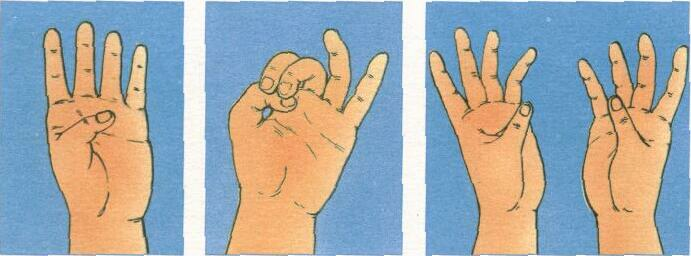 На счёт по очереди следует загибать пальцы. На последние строчки покрутить кистями рук, показывая «фонарики».ДОЖДИКДождик, дождик, поливай-Будет хлеба каравай, Будут булки, будут сушки, Будут вкусные ватрушки.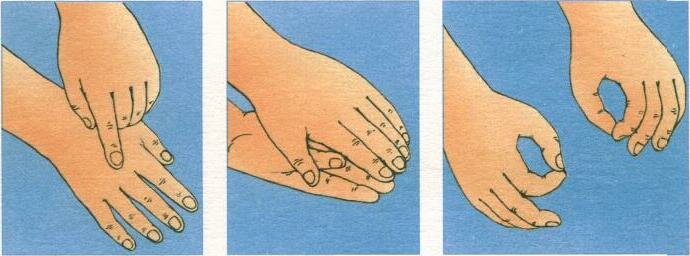 Указательным пальцем одной руки постукивать по ладони другой, образовать перед собой круг руками, похлопывать поочерёдно одной ладонью другую, соединить большой и указательный пальцы рук вместе, образовывая большой круг.КОЗОЧКАШёл старик дорогою,Нашёл козу безрогую. Давай, коза, попрыгаем,Ножками подрыгаем. А коза бодается, А старик ругается.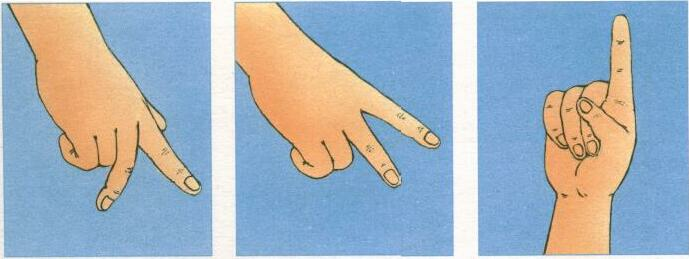 Идти пальчиками по столу, показать пальчиками рога, постучать пальчиками по столу, снова показать рога, погрозить пальчиками.ПРЯТКИВ прятки пальчики играли И головки убирали, Вот так, вот так, И головки убирали.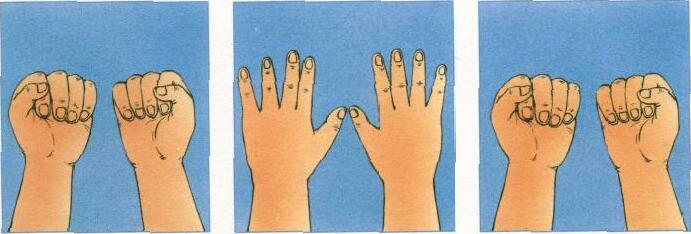 Ритмично сгибать и разгибать все пальцы одновременно.НОЖКИНарядили ножки В новые сапожки. Вы шагайте, ножки, Прямо по дорожке. Вы шагайте-топайте, По лужам не шлёпайте, В грязь не заходите, Сапожки не рвите.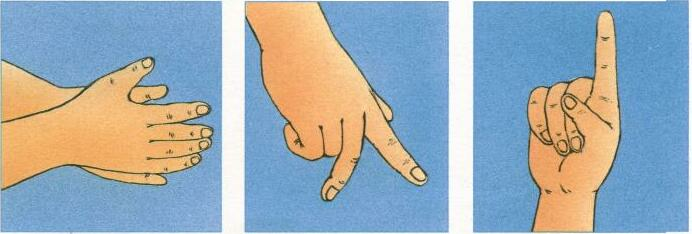 Поочерёдно поглаживать одной рукой другую, шагать пальчиками по столу, постукивать пальчиками, погрозить пальчиками.БЕЛОЧКАБелочка на ёлочке скачет вверх и вниз. Белочка, за ёлочку лапками держись, Прыг-скок на сучок, Лапками держись!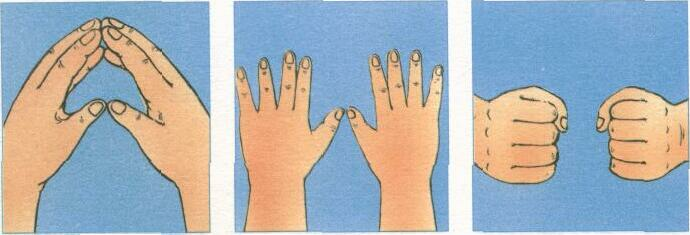 Соединить кончики пальцев обеих рук, поднять ладони вверх и опустить, резко сжать кулачки, затем разжать, постучать пальчиками о стол, снова резко сжать кулачки.